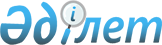 Об утверждении перечня организаций, видов, объемов и конкретных условий общественных работ по Иргизскому району на 2015 год
					
			Утративший силу
			
			
		
					Постановление акимата Иргизского района Актюбинской области от 12 января 2015 года № 4. Зарегистрировано Департаментом юстиции Актюбинской области 02 февраля 2015 года № 4190. Утратило силу постановлением акимата Иргизского района Актюбинской области от 13 января 2016 года № 12      Сноска. Утратило силу постановлением акимата Иргизского района Актюбинской области от 13.01.2016 № 12 (вводится в действие со дня подписания).

      В соответствии со  статьей 31 Закона Республики Казахстан от 23 января 2001 года "О местном государственном управлении и самоуправлении в Республике Казахстан",  статьями 7,  20 Закона Республики Казахстан от 23 января 2001 года "О занятости населения" и  Правилами организации и финансирования общественных работ, утвержденными  постановлением Правительства Республики Казахстан от 19 июня 2001 года № 836 "О мерах по реализации Закона Республики Казахстан от 23 января 2001 года "О занятости населения", акимат Иргизского района ПОСТАНОВЛЯЕТ:

      1. Утвердить перечень организаций в которых будут проводиться общественные работы, виды, объемы и конкретные условия для организации временной занятости безработных по Иргизскому району на 2015 год, согласно  приложению.

      2. Государственному учреждению "Иргизский районный отдел занятости и социальных программ" (С.Базарбаева) обеспечить реализацию настоящего постановления.

      3. Государственному учреждению "Иргизский районный отдел экономики и бюджетного планирования" (Г.Жансугирова) обеспечить осуществление финансирования общественных работ за счет средств местного бюджета по бюджетной программе 451-002-100 "Общественные работы". 

      4. Контроль за исполнением настоящего постановления возложить на заместителя акима района А.Шахина. 

      5. Настоящее постановление вводится в действие по истечении десяти календарных дней после дня его первого официального опубликования и распространяется на правовые отношения, возникшие с 1 января 2015 года.

 Перечень организаций, виды, объемы и конкретные условия общественных работ по Иргизскому району на 2015 год      Конкретные условия общественных работ:

      Продолжительность рабочей недели составляет 5 дней с двумя выходными, восьмичасовой рабочий день, обеденный перерыв 1 час. Оплата труда осуществляется за фактически отработанное время, отраженное в табеле учета рабочего времени, путем перечисления на лицевые счета безработных.


					© 2012. РГП на ПХВ «Институт законодательства и правовой информации Республики Казахстан» Министерства юстиции Республики Казахстан
				
      Аким района 

М. ДУАНБЕКОВ
Приложение к постановлению акимата района № 4 от 12 января 2015 года№

Перечень организации

Виды обществен-ных работ

Объем выполня-емых работ и услуг в натураль-ных показателях

Заявлен-ная потреб-ность

Утвер-ждено

Размер оплаты участни-ков обществе-нных работ

Источники финан-сирования

№

Перечень организации

Виды обществен-ных работ

Объем выполня-емых работ и услуг в натураль-ных показателях

Количес-тво рабочих мест

Количес-тво рабочих мест

Размер оплаты участни-ков обществе-нных работ

Источники финан-сирования

1

ГУ "Аппарат акима Таупского сельского округа"

Очистка территорий села

430,0 квадратных метров

1

1

Мини-мальная заработная плата, установ-ленная законода-тельством РК

Финанси-руется за счет средств местного бюджета

1

ГУ "Аппарат акима Таупского сельского округа"

Проведение переписи населения

170 штук

1

1

Мини-мальная заработная плата, установ-ленная законода-тельством РК

Финанси-руется за счет средств местного бюджета

1

ГУ "Аппарат акима Таупского сельского округа"

Озеленение центра села

71,6 квадратных метров

1

1

Мини-мальная заработная плата, установ-ленная законода-тельством РК

Финанси-руется за счет средств местного бюджета

2

ГУ "Аппарат акима Кумтогайского сельского округа"

Проведение переписи населения

178 штук

1

1

Мини-мальная заработная плата, установ-ленная законода-тельством РК

Финанси-руется за счет средств местного бюджета

2

ГУ "Аппарат акима Кумтогайского сельского округа"

Очистка территорий села

305,0 квадратных метров

1

1

Мини-мальная заработная плата, установ-ленная законода-тельством РК

Финанси-руется за счет средств местного бюджета

2

ГУ "Аппарат акима Кумтогайского сельского округа"

Озеленение центра села

50,8 квадратных метров

1

1

Мини-мальная заработная плата, установ-ленная законода-тельством РК

Финанси-руется за счет средств местного бюджета

3

ГУ "Аппарат акима Аманкульского сельского округа"

Очистка территорий села

600,0 квадратных метров

20

20

Мини-мальная заработная плата, установ-ленная законода-тельством РК

Финанси-руется за счет средств местного бюджета

3

ГУ "Аппарат акима Аманкульского сельского округа"

Очистка питьевых колодцев

9 квадратных метров

4

4

Мини-мальная заработная плата, установ-ленная законода-тельством РК

Финанси-руется за счет средств местного бюджета

4

ГУ "Аппарат акима Кызылжар-ского сельского округа"

Очистка территорий села

628,0 квадратных метров

10

10

Мини-мальная заработная плата, установ-ленная законода-тельством РК

Финанси-руется за счет средств местного бюджета

4

ГУ "Аппарат акима Кызылжар-ского сельского округа"

Озеленение центра села

80 квадратных метров

4

4

Мини-мальная заработная плата, установ-ленная законода-тельством РК

Финанси-руется за счет средств местного бюджета

4

ГУ "Аппарат акима Кызылжар-ского сельского округа"

Очистка питьевых колодцев

9 квадратных метров

6

6

Мини-мальная заработная плата, установ-ленная законода-тельством РК

Финанси-руется за счет средств местного бюджета

5

ГУ "Аппарат акима Нуринского сельского округа"

Озеленение центра села

95 квадратных метров

4

4

Мини-мальная заработная плата, установ-ленная законода-тельством РК

Финанси-руется за счет средств местного бюджета

5

ГУ "Аппарат акима Нуринского сельского округа"

Очистка территорий села

572,0 квадратных метров

4

4

Мини-мальная заработная плата, установ-ленная законода-тельством РК

Финанси-руется за счет средств местного бюджета

5

ГУ "Аппарат акима Нуринского сельского округа"

Проведение переписи населения

210 штук

4

4

Мини-мальная заработная плата, установ-ленная законода-тельством РК

Финанси-руется за счет средств местного бюджета

5

ГУ "Аппарат акима Нуринского сельского округа"

Очистка питьевых колодцев

 

9 квадратных метров

3

3

Мини-мальная заработная плата, установ-ленная законода-тельством РК

Финанси-руется за счет средств местного бюджета

6

ГУ "Аппарат акима Жайсанбай-ского сельского округа"

Проведение переписи населения

100 штук

3

3

6

ГУ "Аппарат акима Жайсанбай-ского сельского округа"

Очистка территорий села

300,0 квадратных метров

3

3

6

ГУ "Аппарат акима Жайсанбай-ского сельского округа"

Озеленение центра села

50 квадратных метров

4

4

7

ГУ "Аппарат акима Иргизского сельского округа"

Очистка питьевых колодцев

18 квадратных метров

11

11

7

ГУ "Аппарат акима Иргизского сельского округа"

Проведение переписи населения

1256 штук

18

18

7

ГУ "Аппарат акима Иргизского сельского округа"

Очистка территорий села

2450,0 квадратных метров

68

68

7

ГУ "Аппарат акима Иргизского сельского округа"

Озеленение центра села

120 кв..метр

31

31

8

ГУ "Отдел по делам обороны Иргизского района"

Раздача призывных повесток в армию

1400 штук

15

15

9

Прокуратура Иргизского района

Очистка территорий организаций

270 квадратных метров

2

2

9

Прокуратура Иргизского района

Озеленение территорий организаций

24 штук

2

2

9

Прокуратура Иргизского района

Помощь в обработке документов

2000 штук

2

2

9

Прокуратура Иргизского района

Помощь в уборке зданий

135 квадратных метров

2

2

10

ГУ "Иргизский районный отдел внутренных дел"

Помощь в обработке документов

2000 штук

4

4

10

ГУ "Иргизский районный отдел внутренных дел"

Помощь в уборке зданий

100 квадратных метров

2

2

11

ГУ "Управление юстиции Иргизского района"

Помощь в работе с архивом регистрации прав на недвижимое имущество

1500 штук

3

3

11

ГУ "Управление юстиции Иргизского района"

Помощь в работе с архивом актов гражданского состояния

1000 штук

2

2

12

ГУ "Аппарат акима Иргизского района"

Озеленение,очистка

территорий организаций

8 квадратных метров

3

3

13

ГУ "Иргизский районный отдел сельскохо-зяйства и ветеринарии"

Помощь в работе идентификации скота местных жителей

9000 штук

4

4

14

ГУ "Управление государствен-ных доходов по Иргизскому району"

Раздача квитанции налога местным жителям

2512 штук

2

2

15

ГУ "Иргизский районный отдел образования"

Озеленение территорий предприятий и озеленение

600 квадратных метров

3

3

16

ГУ "Иргизский районный архив"

Подшивка дел поступивших из районных госучреждении и предприятий

140 квадратных метров

3

3

17

ГУ "Иргизский районный отдел внутренней политики"

Помощь в обработке документов

750 штук

2

2

18

ГУ "Иргизский районный отдел архитектура, градостроительства и строительства"

Помощь в обработке документов

950 штук

4

4

19

Иргизский районный филиал партии "Нур Отан"

Озеленение

территорий организаций

112,9 квадратных метров

2

2

20

ГУ "Иргиз-Торгайский" государствен-ный природный резерват"

Озеленение

территорий организаций

1000 квадратных метров

4

4

21

ГУ "Иргизский районный отдел финансов"

Помощь в обработке документов

1000 штук

4

4

22

Департамент по исполнению судебных актов Актюбинской области отдел филиалов по региону Иргизского района

Помощь на раздачу повесток

1200 штук

2

2

Итого:

270

270

